АДМИНИСТРАЦИЯ  ВЕСЬЕГОНСКОГО  МУНИЦИПАЛЬНОГО ОКРУГАТВЕРСКОЙ  ОБЛАСТИПОСТАНОВЛЕНИЕг. Весьегонск 01.04.2022                                                                                                                       № 121п о с т а н о в л я е т:1. Внести в муниципальную программу Весьегонского муниципального округа Тверской области «Патриотическое воспитание молодежи  Весьегонского муниципальногоокруга Тверской области» на 2022-2027 годы, утверждённую постановлением Администрации Весьегонского муниципального округа от 30.12.2021 № 668, следующие изменения:а) в паспорте программы первый и второй абзац раздела «Объемы и источники финансирования муниципальной программы по годам ее реализации  в разрезе подпрограмм» изложить в следующей редакции:	б)главу 3 «Объем финансовых ресурсов, необходимый для реализации подпрограммы» подпрограммы 1 «Развитие МБУ «МСПЦ «Кировец» раздела 3 программы изложить в следующей редакции:«Глава 3. Объем финансовых ресурсов, необходимый для реализации подпрограммы. Общий объем бюджетных ассигнований, выделенный на реализацию подпрограммы 1, составляет  11 558 466,00руб.»;в) в главе 1 «Задачи подпрограммы» подпрограммы 2 «Обустройство помещения для занятий воспитанников МБУ «МСПЦ «Кировец» перечень показателей, характеризующих решение  задачи подпрограммы  1. «Сохранение и развитие материально – технической базы учреждения» дополнить следующим показателем:«- Количество приобретённого оборудования».г) в главе 2 «Мероприятия подпрограммы» подпрограммы 2 «Обустройство помещения для занятий воспитанников МБУ «МСПЦ «Кировец» перечень мероприятий дополнить следующим мероприятием:«- Укрепление материально-технической базы МБУ МСПЦ "Кировец"»д) в главу 3 «Объем финансовых ресурсов, необходимый для реализации подпрограммы» подпрограммы 2 «Обустройство помещения для занятий воспитанников МБУ «МСПЦ «Кировец» раздела 3 программы изложить в следующей редакции:«Глава 3. Объем финансовых ресурсов, необходимый для реализации подпрограммы.Объем бюджетных ассигнований, выделенный на реализацию подпрограммы 2, составляет 1 039 000,00 руб. Финансирование в разрезе задач и по годам реализации муниципальной программы приведено в приложении 1 к муниципальной программе»;е)приложение 1 «Характеристика   муниципальной   программы Весьегонского муниципального округа Тверской области «Патриотическое воспитание молодежи  Весьегонского муниципального округа Тверской области» на 2022-2027 годы изложить в новой редакции (прилагается).2. Обнародовать настоящее постановление на информационных стендах Весьегонского муниципального округа Тверской области и разместить на официальном сайте Администрации Весьегонского муниципального округа Тверской области в информационно-телекоммуникационной сети Интернет.Настоящее постановление вступает в силу после его официального обнародования.Контроль за исполнением настоящего постановления возложить на заместителя Главы администрации, заведующего отделом культуры  Живописцеву Е.А.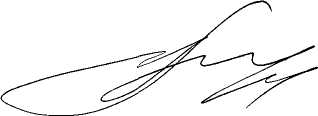 Глава Весьегонскогомуниципального округа                                                                                       А.В. ПашуковО внесении изменений в постановление Администрации Весьегонского муниципального округа от 30.12.2021 № 668Объемы и источники финансирования муниципальной программы по годам ее реализации  в разрезе подпрограммФинансирование программы осуществляется за счет средств бюджета Весьегонского муниципального округа в следующих объёмах (руб.):	Всего по программе: 12 597 466,00, из которых2022 год –3 249 231,00, в том числе: подпрограмма 1 – 2 210 231,00подпрограмма 2 –1 039 000,00Годы реализации муниципальной программыФинансовые ресурсы,необходимые для реализации подпрограммы «Развитие МБУ МСПЦ «Кировец»Итого,рублейГоды реализации муниципальной программыЗадача  12022 г.2 210 231,002 210 231,002023 г.1 869 647,001 869 647,002024 г.1 869 647,001 869 647,002025 г.1 869 647,001 869 647,002026 г.1 869 647,001 869 647,002027 г.1 869 647,001 869 647,00Всего, рублей11 558 466,0011 558 466,00